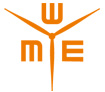 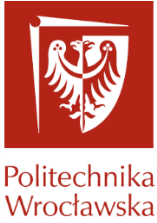 Analiza jakości kształceniaDane ogólneAnaliza poszczególnych przedmiotów realizowanych przez Wydział ………………………………………..Analiza procesu kształcenia *wskaźnik zdawalności administracyjny - wyrażony w % stosunek liczby studentów, którzy uzyskali zaliczenie do liczby studentów zapisanych na kurs*wskaźnik zdawalności rzeczywisty - wyrażony w % stosunek liczby studentów, którzy uzyskali zaliczenie do liczby studentów zapisanych na kurs pomniejszonej o liczbę studentów, którzy nie przystąpili do zaliczenia/egzaminu lub zrezygnowali z uczestnictwa w zajęciach w trakcie semestruUwagi i propozycje dotyczące formalnej strony realizacji procedury oceny stopnia osiągnięcia efektów kształcenia……………………………………………………………….………………………………….data i podpis przewodniczącego komisji programowejrok akademickisemestrkierunek studiówstopień studiówtryb studiówspecjalnośćprzewodniczący komisji programowejnazwa przedmiotuforma zajęćforma zaliczeniaopiekun przedmiotuOcena zgodności przedmiotowych efektów kształcenia z założonymi kierunkowymi efektami kształcenia – w oparciu o kartę przedmiotu i kierunkowe efekty kształceniaOcena zgodności przedmiotowych efektów kształcenia z założonymi kierunkowymi efektami kształcenia – w oparciu o kartę przedmiotu i kierunkowe efekty kształceniaOcena zgodności przedmiotowych efektów kształcenia z założonymi kierunkowymi efektami kształcenia – w oparciu o kartę przedmiotu i kierunkowe efekty kształceniaOcena zgodności przedmiotowych efektów kształcenia z założonymi kierunkowymi efektami kształcenia – w oparciu o kartę przedmiotu i kierunkowe efekty kształceniaOcena stopnia osiągnięcia zakładanych przedmiotowych efektów kształcenia z uwzględnieniem wszystkich kursów prowadzonych w ramach przedmiotu – w oparciu o karty ocen opracowane dla poszczególnych kursówOcena stopnia osiągnięcia zakładanych przedmiotowych efektów kształcenia z uwzględnieniem wszystkich kursów prowadzonych w ramach przedmiotu – w oparciu o karty ocen opracowane dla poszczególnych kursówOcena stopnia osiągnięcia zakładanych przedmiotowych efektów kształcenia z uwzględnieniem wszystkich kursów prowadzonych w ramach przedmiotu – w oparciu o karty ocen opracowane dla poszczególnych kursówOcena stopnia osiągnięcia zakładanych przedmiotowych efektów kształcenia z uwzględnieniem wszystkich kursów prowadzonych w ramach przedmiotu – w oparciu o karty ocen opracowane dla poszczególnych kursówZalecenia dotyczące doskonalenia procesu kształcenia (jak np. wprowadzenie ewentualnych zmian w zakresie treści programowych, formy zajęć, metod sprawdzania czy kryteriów oceny osiągania założonych efektów kształcenia)Zalecenia dotyczące doskonalenia procesu kształcenia (jak np. wprowadzenie ewentualnych zmian w zakresie treści programowych, formy zajęć, metod sprawdzania czy kryteriów oceny osiągania założonych efektów kształcenia)Zalecenia dotyczące doskonalenia procesu kształcenia (jak np. wprowadzenie ewentualnych zmian w zakresie treści programowych, formy zajęć, metod sprawdzania czy kryteriów oceny osiągania założonych efektów kształcenia)Zalecenia dotyczące doskonalenia procesu kształcenia (jak np. wprowadzenie ewentualnych zmian w zakresie treści programowych, formy zajęć, metod sprawdzania czy kryteriów oceny osiągania założonych efektów kształcenia)nazwa przedmiotuforma zajęćforma zaliczeniaopiekun przedmiotuOcena zgodności przedmiotowych efektów kształcenia z założonymi kierunkowymi efektami kształcenia – w oparciu o kartę przedmiotu i kierunkowe efekty kształceniaOcena zgodności przedmiotowych efektów kształcenia z założonymi kierunkowymi efektami kształcenia – w oparciu o kartę przedmiotu i kierunkowe efekty kształceniaOcena zgodności przedmiotowych efektów kształcenia z założonymi kierunkowymi efektami kształcenia – w oparciu o kartę przedmiotu i kierunkowe efekty kształceniaOcena zgodności przedmiotowych efektów kształcenia z założonymi kierunkowymi efektami kształcenia – w oparciu o kartę przedmiotu i kierunkowe efekty kształceniaOcena stopnia osiągnięcia zakładanych przedmiotowych efektów kształcenia z uwzględnieniem wszystkich kursów prowadzonych w ramach przedmiotu – w oparciu o karty ocen opracowane dla poszczególnych kursówOcena stopnia osiągnięcia zakładanych przedmiotowych efektów kształcenia z uwzględnieniem wszystkich kursów prowadzonych w ramach przedmiotu – w oparciu o karty ocen opracowane dla poszczególnych kursówOcena stopnia osiągnięcia zakładanych przedmiotowych efektów kształcenia z uwzględnieniem wszystkich kursów prowadzonych w ramach przedmiotu – w oparciu o karty ocen opracowane dla poszczególnych kursówOcena stopnia osiągnięcia zakładanych przedmiotowych efektów kształcenia z uwzględnieniem wszystkich kursów prowadzonych w ramach przedmiotu – w oparciu o karty ocen opracowane dla poszczególnych kursówZalecenia dotyczące doskonalenia procesu kształcenia (jak np. wprowadzenie ewentualnych zmian w zakresie treści programowych, formy zajęć, metod sprawdzania czy kryteriów oceny osiągania założonych efektów kształcenia)Zalecenia dotyczące doskonalenia procesu kształcenia (jak np. wprowadzenie ewentualnych zmian w zakresie treści programowych, formy zajęć, metod sprawdzania czy kryteriów oceny osiągania założonych efektów kształcenia)Zalecenia dotyczące doskonalenia procesu kształcenia (jak np. wprowadzenie ewentualnych zmian w zakresie treści programowych, formy zajęć, metod sprawdzania czy kryteriów oceny osiągania założonych efektów kształcenia)Zalecenia dotyczące doskonalenia procesu kształcenia (jak np. wprowadzenie ewentualnych zmian w zakresie treści programowych, formy zajęć, metod sprawdzania czy kryteriów oceny osiągania założonych efektów kształcenia)PrzedmiotForma zajęćŚrednia ocen pozytyw.Wskaźnik zdawalnościWskaźnik zdawalnościPrzedmiotForma zajęćŚrednia ocen pozytyw.administr.%rzeczywisty%……………………………………Wartość średnia (jako średnia arytmetyczna)Wartość średnia (jako średnia arytmetyczna)Syntetyczne podsumowanie przeprowadzonej powyżej analizy poszczególnych przedmiotów